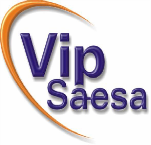 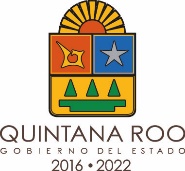 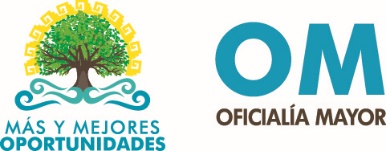 AVISO DE PRIVACIDAD INTEGRALSOLICITUDES DE ACCESO A LA INFORMACIÓN ANTE VIPSAESAEn cumplimiento a la Ley General de Protección de Datos Personales en Posesión de los Sujetos Obligados y la Ley de Protección de Datos Personales Posesión de Sujetos Obligados para el Estado de Quintana Roo, la Empresa Vip Servicios Aéreos Ejecutivos S.A. de C.V., en los subsiguiente VIPSAESA, en su calidad de Sujeto Obligado que recaba y ejerce tratamiento sobre datos personales, emite el siguiente:AVISO DE PRIVACIDADVip Servicios Aéreos Ejecutivos S.A. de C.V., a través de la Unidad de Transparencia, con domicilio en Calle Retorno 4, con Retorno 3 Cerrada, número 430, Colonia Campestre, código postal 77030, de la Ciudad de Chetumal, Quintana Roo, informa que es responsable del tratamiento de los Datos Personales que nos proporcione, los cuales serán protegidos de conformidad a lo dispuesto por la Ley General de Protección de Datos Personales en Posesión de los Sujetos Obligados, la Ley de Protección de Datos Personales en Posesión de Sujetos Obligados para el Estado de Quintana Roo y demás normatividad que resulte aplicable.¿QUÉ DATOS PERSONALES SE RECABAN Y PARA QUÉ FINALIDAD?Los datos personales que nos proporciona a través de la solicitud de acceso a la información mediante: formato de solicitud de acceso a la información, escrito libre, correo postal ordinario o certificado, servicio de mensajería, telégrafo, al correo electrónico vipsaesa@hotmail.com e infomex.qroo.gob.mx, serán utilizados con la siguiente finalidad: llevar un control de registro de las solicitudes de acceso a la información, elaboración en las respuestas a las solicitudes de acceso a la información, recibir y dar trámite a las solicitudes de acceso a la información, para llevar un control estadístico de manera mensual y anual de las solicitudes de información y para dar seguimiento a recursos de revisión. Para la finalidad antes señalada, se recaba los datos personales siguientes: el nombre del solicitante o, en su caso, el del representante legal; los datos que se proporcionen en los archivos adjunto, correo electrónico o domicilio para recibir notificaciones; firma autógrafa del titular o, en su caso, el de su representante legal o en caso de no saber firmar, la huella digital. De manera adicional la información proporcionada podrá ser utilizada con fines estadísticos, la cual no estará asociada con el titular de los datos personales, por lo que no será posible identificarlo.FUNDAMENTO PARA EL TRATAMIENTO DE DATOS PERSONALESArtículo 24 de la Ley de Protección de Datos Personales en Posesión de los Sujetos Obligados para el Estado de Quintana Roo, Artículos 145 y 146 de la ley de transparencia y acceso a la información pública para el Estado de Quintana Roo,  y Artículo 70, Fracción VI y VII del Reglamento Interior del Órgano de Gobierno de Vip Servicios Aéreos Ejecutivos .S.A  de C.V.TRANSFERENCIA DE DATOSSe informa que no se realizarán transferencias de datos personales, salvo aquéllos en que sea necesario para atender requerimientos de información de una autoridad competente, que estén debidamente fundados y motivados.¿DÓNDE SE PUEDEN EJERCER LOS DERECHOS DE ACCESO, RECTIFICACIÓN, CORRECCIÓN Y OPOSICIÓN DE DATOS PERSONALES?El Titular de los Datos Personales, podrá ejercer sus derechos de Acceso, Rectificación, Cancelación y Oposición (ARCO), solicitando lo conducente ante la Unidad de Transparencia, ubicada en Calle Retorno 4, con Retorno 3 Cerrada, número 430, Colonia Campestre, código postal 77030, de la Ciudad de Chetumal, Quintana Roo. La solicitud de derechos ARCO, conforme a lo dispuesto en la Ley General de Protección de Datos Personales en Posesión de Sujetos Obligados y la Ley de Protección de Datos Personales en Posesión de Sujetos Obligados para el Estado de Quintana Roo, podrá realizarla de manera personal o,  a través, de la Plataforma Nacional de Transparencia, mediante la liga: https://www.plataformadetransparencia.org.mx  o bien, mediante el correo electrónico vipsaesa@hotmail.comEn el caso de requerir asesoría en el tema de Protección de Datos Personales, puede acudir ante las oficinas de VIPSAESA, con el Mtro. Héctor Enrique Castillo Madrid, quién ocupa el cargo de Director de Administración y Finanzas y Titular de Transparencia, en horario de atención de lunes a viernes de 09:00 a 17:00 horas.Cabe señalar que contra la negativa de dar trámite a toda la solicitud para el ejercicio de los derechos ARCO o por falta de respuesta del Responsable, procederá la interposición de recurso de revisión a que se refiere el artículo 94 de la Ley General y los artículos 115 al 135  de la Ley Local en la materia.CAMBIOS AL AVISO DE PRIVACIDADEn caso de que exista un cambio en este Aviso de Privacidad, podrá consultarlo en la Unidad de Transparencia y/o a través del sitio web de esta Entidad el http://www.vipsaesa.com/avisos-de-privacidad/,  en la sección de  “Empresa”.Si usted considera que su derecho a la protección de sus datos personales ha sido lesionado por alguna conducta u omisión de nuestra parte, o presume alguna violación a las disposiciones previstas en la Ley de Protección de Datos Personales en Posesión de Sujetos Obligados para el Estado de Quintan Roo y demás ordenamientos aplicables, podrá interponer su denuncia ante el Instituto de Acceso a la Información y Protección de Datos Personales de Quintana Roo (IDAIPQROO). Para mayor información, puede comunicarse a los teléfonos Tel/Fax: 01 (983) 83-2-35-61 y 12-9-19-01.Fecha de actualización: 01 de Febrero  de 2022